	Утверждаю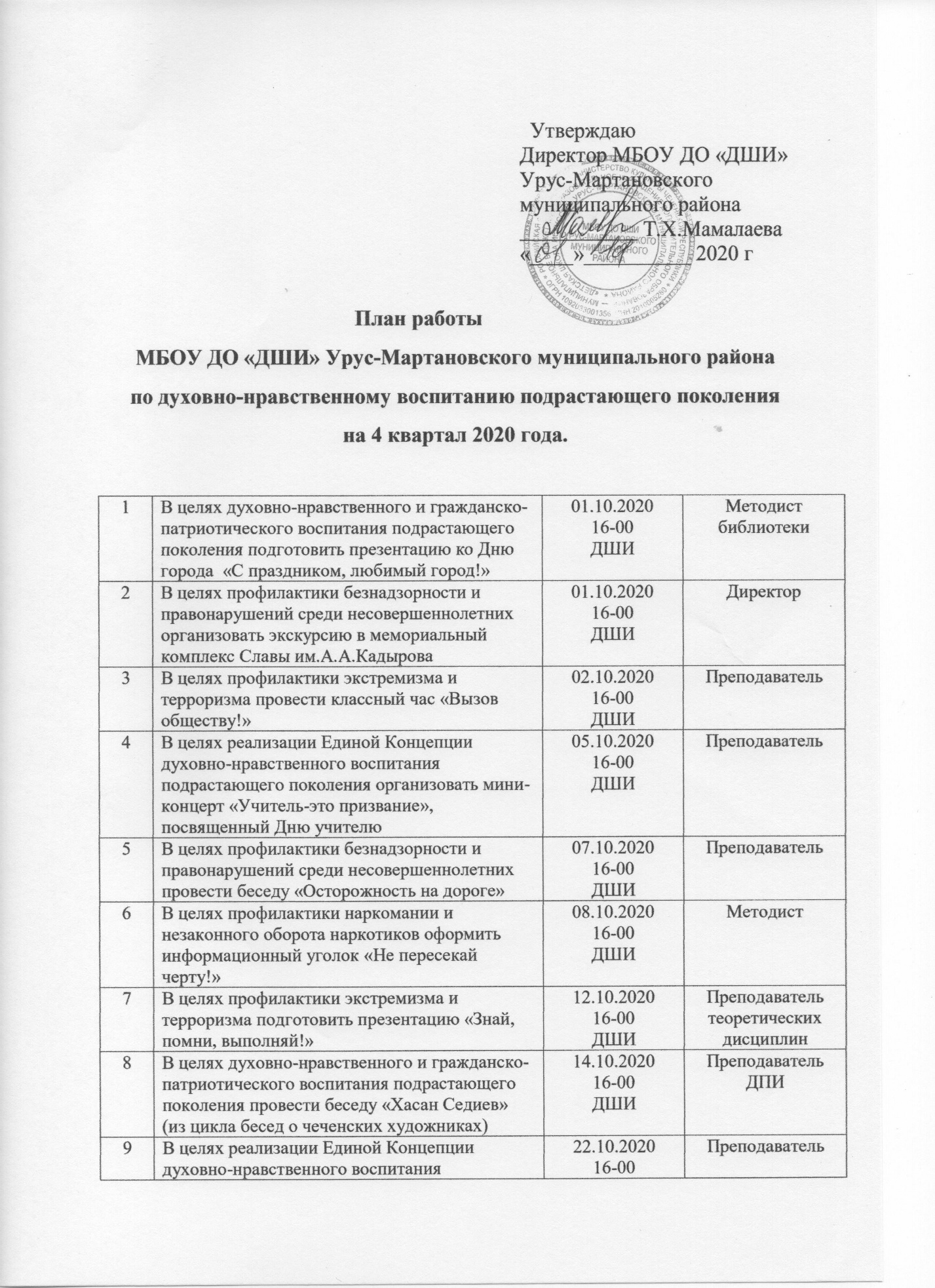 9В целях реализации Единой Концепции духовно-нравственного воспитания подрастающего поколения провести беседу, посвященную жизни и творчеству Махмуда Эсамбаева «Чародей танца»22.10.202016-00ДШИПреподаватель 10 В целях профилактики безнадзорности и правонарушений среди несовершеннолетних оформить информационный уголок «Правила поведения и ТБ на осенних каникулах»23.10.202016-00Методист  бибдиотеки11В целях профилактики экстремизма и терроризма провести инструктаж с учащимися «Как вести себя в чрезвычайных ситуациях»    02.11.2020г.ДШИПреподаватель 12В целях духовно-нравственного и гражданско-патриотического воспитания подрастающего поколения провести беседу-«Культура общения в сети Интернет»    06.11.2020г.ДШИПреподаватель 13В целях профилактики безнадзорности и правонарушений среди несовершеннолетних оформить информационный уголок «Мир Достоевского»   10.11.2020г.     ДШИПреподаватель 14 В целях профилактики наркомании и незаконного оборота наркотиков провести беседу с участием представителей ОМВД России по Серноводскому району «Не навреди себе!»  11.11.2020г.    ДШИЗаместитель директора по УВР15 В целях духовно-нравственного и гражданско-патриотического воспитания подрастающего поколения провести беседу «Дадан Идрисов» (из цикла бесед о чеченских художниках)   11.11.2020г.      ДШИПреподаватель ДПИ16В целях профилактики безнадзорности и правонарушений среди несовершеннолетних провести встречу с инспектором ПДН «Приятно познакомиться – инспектор ПДН»     12.11.2020г.       ДШИЗаместитель директора по УВР17В целях профилактики экстремизма и терроризма «Опасные сети Интернета» - видеопрезентация    13.11.2020г.       ДШИПреподаватель народных инструментов 18В целях реализации Единой Концепции духовно-нравственного воспитания подрастающего поколения мини-концерт «Для вас, любимых…», посвященный Дню матери26.11.2020г.МБОУ  «СОШ №9» Преподаватель 19В целях профилактики наркомании и незаконного оборота наркотиков оформить информационный уголок «Удар по здоровью»    01.12.2020г.      ДШИМетодист  бибдиотеки20  В целях духовно-нравственного и гражданско-патриотического воспитания подрастающего поколения провести беседу «Аманды Асуханов» (из цикла бесед о чеченских художниках)   03.12.2020г.    ДШИПреподаватель ДПИ21В целях профилактики экстремизма и терроризма выставка работ классов ИЗО и ДПИ «Наши герои»    04.12.2020г.    ДШИПреподаватели ДПИ22В целях профилактики экстремизма и терроризма классный час «Жизнь дана на добрые дела»    07.12.2020г.    ДШИПреподаватель 23В целях профилактики безнадзорности и правонарушений среди несовершеннолетних провести беседу «Чеченская молодежь»    08.12.2020г.    ДШИПреподаватель 24В целях профилактики безнадзорности и правонарушений среди несовершеннолетних провести беседу «Правила поведения в общественных местах»    10.12.2020г.    ДШИПреподаватель 25В целях реализации Единой Концепции духовно-нравственного воспитания подрастающего поколения отчетный концерт за 1 полугодие «Новогодний карнавал»   17.12.2020г.    ДШИПреподаватель 